Spelling Bee Season!!! Submit names to Mrs Cole by January 20th.  Wacker school finals will be January 23rd.  NWEA TESTING WINDOW JAN 5-29TH, see schedule posted.	continued on back…………DIBELS/TRC Testing December 15th-January 29thCOMPASS GROWTH FOLDERS- 60-90 MINUTES WEEKLY ---Our Goal is 100% currently at 57%2nd Quarter Report Card Pick up (Student led conferences) Friday, February 6th, 4-6:30pm8th Grade Parent/student meeting will be held on February 6th, 4:30-6:30pm1st semester Awards Celebration/Pep Rally & Valentine’s Day Dance, February 13rd Kathy PanagakisPrincipalMONDAY-19TUESDAY-20WEDNESDAY-21THURSDAY-22FRIDAY-23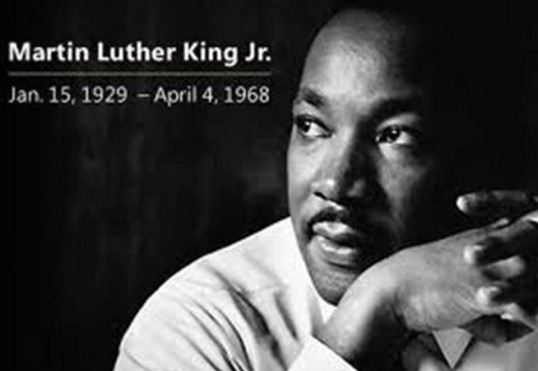 NWEA TESTING Submit Spelling Bee winnersClassroom Look Fors are due to Ms P!!!!No exceptionsNWEA TESTINGCompass Q2 Post TestNWEA TESTINGCompass Q2 Post TestNWEA TESTING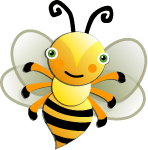 Wacker Spelling BeePre-K Trip to the Children’s MuseumObservance of Martin Luther King’s BirthdayNO SCHOOLGirls Basketball Semi-finals @ Scott Joplin 4:30pmCongratulations Mr Kenny and Lady Wildcats!!!!!Primary-9 amIntermediate-9:30amUpper- 10amPlease send the student winner with two guests who will support the student in the audience to designated area. 